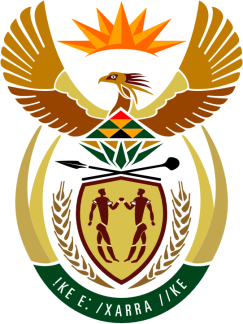 SOUTH AFRICAN PERMANENT MISSIONTO THE UNITED NATIONSAND OTHER INTERNATIONAL ORGANISATIONS38th SESSION OF THE WORKING GROUP ON THEUNIVERSAL PERIODIC REVIEWReview of sierra leone  12 may 2021zoom(65 Seconds)speaker no: 97 Check against deliveryMadam President, South Africa welcomes the distinguished delegation of Sierra Leone to this UPR Session. South Africa wishes to respectfully make the following recommendations:Expedite the enactment of the Gender Equality Bill, which provides for a minimum 30% representation of women in parliament, local councils, ministries, departments and agencies.Harmonize laws to prevent and eliminate child marriage and undertake comprehensive awareness-raising campaigns on the negative consequences of child marriage on girls.Develop a National Action Plan to address Sexual and Gender Based Violence and enact a specific law to prohibit Female Genital Mutilation. South Africa commends the Ministry of Gender and Children’s Affairs on the launch of the six pilot one-stop centres in July 2020 to provide multidisciplinary services to survivors of sexual and gender-based violence (SGBV), including psychosocial counselling, free medical services and legal assistance. South Africa wishes Sierra Leone a successful review. I thank you 